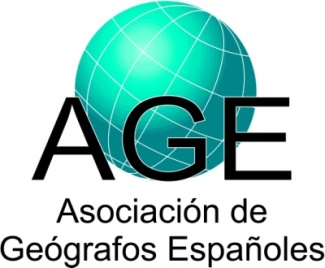 Enviar esta ficha a Fermina Rojo Pérez (email: fermina.rojo@csic.es)(1) Análisis Geográfico Regional; Geografía Física; Geografía Humana; Geografía General; Otra: especificar).(2) Incluir tanto investigadores como becarios y contratados.(3) Tipo: Local; Regional; Nacional; Europea; Otra nacional o internacional: especificar.Datos sobre proyectos de investigaciónDatos sobre proyectos de investigaciónDatos sobre proyectos de investigaciónIP (Investigador Principal) y Filiación:Apellidos, Nombre:Departamento:Grupo de Investigación:Área de Adscripción: (1)Dirección Postal:Teléfono:URL de la web:Email:Participantes y filiación: (2)Apellidos, Nombre:Departamento:Grupo de Investigación:Área de Adscripción: (1)Dirección Postal:Teléfono:Email:Título del proyecto:Detallar nombre y tipo de entidad financiadora (3):Programa y subprograma:Referencia:Fecha de inicio (dd/mm/aaaa):Fecha de finalización (dd/mm/aaaa):Resumen del proyecto:Objetivos:Palabras clave:URL de la web del proyecto:Difusión de resultados derivados:Publicaciones:Comunicaciones a congresos: